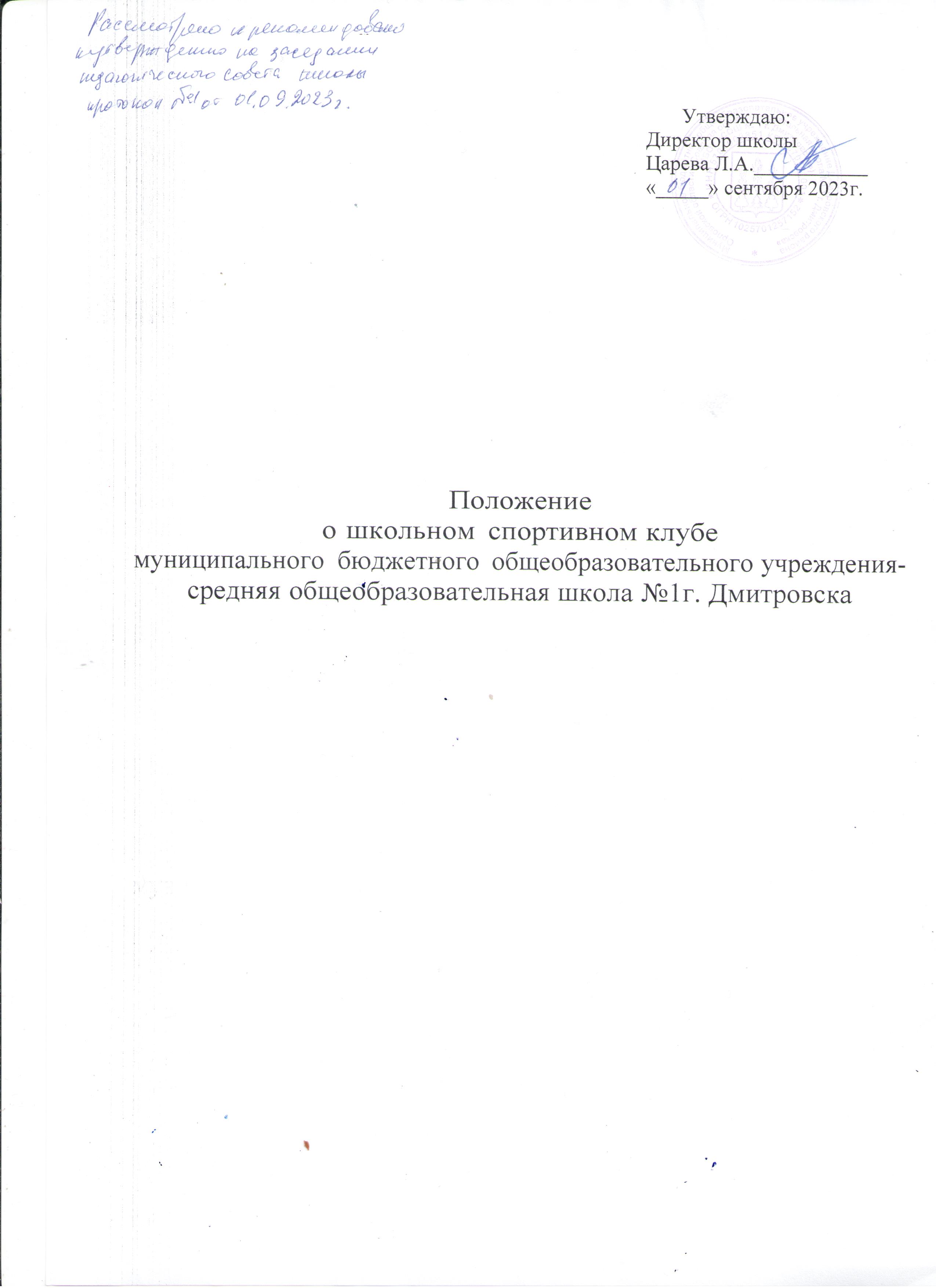 Общие положенияНастоящее положение регламентирует правовой статус школьного спортивного клуба и устанавливает его цели, задачи, функции, структуру, механизм управления, порядок организации и содержания деятельности, ответственность, а также порядок взаимодействия с другими структурными подразделениями школы.1.2 Школьный спортивный клуб (далее по тексту - Клуб) является структурным подразделением муниципального бюджетного общеобразовательного учреждения-средняя общеобразовательная школа №1г. Дмитровска (далее по тексту - школа). Клуб создается решением педагогического совета, утверждается приказом директора школы.Целью Клуба является привлечение обучающихся школы к систематическим занятиям физической культурой и спортом, развитие в школе традиционных и наиболее популярных видов, спорта, пропаганда здорового образа жизни.Деятельность Клуба курирует заместитель директора школы по учебно- воспитательной работе.Клуб осуществляет свою деятельность во взаимодействии со всеми подразделениями школы.В своей деятельности Клуб руководствуется Конституцией РФ, Федеральным законом от 29.12.2012 г. N‹ 273-ФЗ «Об образовании в Российской Федерации», Федеральным законом от 04.12.2007 г. N° 329-ФЗ «О физической культуре и спорте в Российской Федерации», Письмом Министерства образования и науки РФ и Министерства спорта, туризма и молодежной политики РФ от 10.08.20 11 г.№ МД-1077/19, ИП-02-07/4568 «О методических рекомендациях по созданию и организации деятельности школьных спортивных клубов», Приказом Минпросвещения России от 23-03,2020 № 117 «Об утверждении порядка осуществления деятельности школьных спортивных клубов», законами и иными нормативными правовыми актами г.Дмитровска, а также настоящим Положением.Клуб не является юридическим лицом.Решение о ликвидации клуба принимается педагогическим Советом школы и утверждается приказом директора.Структура и штат Клуба утверждаются директором Школы.Для реализации целей, задач и функций деятельности Клуб взаимодействует с образовательными организациями, учреждениями физической культуры и спорта, общественными организациями. Задачи клубаЗадачами деятельности Клуба являются:Разработка предложений по развитию физической культуры и спорта в школе в рамках учебной и внеурочной деятельности.Вовлечение обучающихся в систематические занятия физической культурой и спортом, формирование у них мотивации и устойчивого интереса к укреплению здоровья.Организация физкультурно-спортивной   работы   школы   во   внеурочноевремя.   Активизация физкультурно-спортивной работы и участие всех обучающихся и иных участников образовательного процесса в спортивной жизни Клуба.   Укрепление   здоровья    и    физическое    совершенствование    участниковобразовательного процесса на основе систематически организованных массовых спортивно-оздоровительных мероприятий.   Закрепление и совершенствование умений и навыков обучающихся, полученных на занятиях физической культуры, формирование жизненно необходимых физических качеств.   Воспитание у обучающихся общественной активности и трудолюбия, самодеятельности и организаторских способностей.   Привлечение к спортивно-массовой работе в Клубе известных спортсменов, ветеранов спорта, родителей обучающихся.Профилактика таких асоциальных проявлений в подростковой среде как наркомания, курение, алкоголизм, выработка потребности в здоровом образе жизни.Участие в спортивных мероприятиях.Повышение рейтинга школы.Функции клуба Клуб в своей деятельности выполняет следующие функции:Организовывает постоянно действующие спортивные секции и кружки, охватывающие обучающихся всех возрастных групп. Организовывает и проводит физкультурно-оздоровительные и спортивно-массовые мероприятия. Формирует команды по видам спорта и обеспечивает их участие в соревнованиях различного уровня (внутришкольных, районных, областных). Пропагандирует в школе основные идеи физической культуры, спорта, здорового образа жизни. Создает условия для подготовки членов Клуба к выполнению нормативов Всероссийского физкультурно-спортивного комплекса ГТО. Поощряет обучающихся, добившихся высоких показателей в физкультурно- спортивной работе. Участвует в организации работы пришкольного лагеря.  Проводит учебно-тренировочные занятия для подготовки команд к участию в соревнованиях.Проводит физкультурные праздники, показательные выступления ведущихспортсменов Клуба, а также приглашенных гостей.Структура КлубаУправление Клубом осуществляется его руководителем, назначаемым и освобождаемым от должности директором школы.Руководитель Клуба осуществляет взаимодействие с администрацией школы, органами местного самоуправления, спортивными организациями и учреждениями и Клубами других образовательных организаций.Формами самоуправления в Клубе является совет Клуба (далее по тексту - Совет), состоящий из представителей обучающихся, педагогического коллектива и\или представителей социальных партнеров Клуба.Совет состоит из 5 (пяти) человек, назначаемых руководителем Клуба.Совет имеет право:- принимать обучающихся в состав Клуба и исключать из него;- представлять списки активистов, физкультурников и спортсменов для поощрения и награждения руководством школы;- принимать решение о наименовании Клуба, утверждать символику Клуба; - утверждать план работы на год, отвечать за выполнение плана работы, заслушивать отчеты членов Клуба о выполнении поставленных задач;- обеспечивать систематическое информирование обучающихся и родителей (законных представителей) о деятельности Клуба;- обобщать накопленный опыт работы и обеспечивать развитие направлений деятельности Клуба.Решения совета клуба правомочны, если на заседании присутствуют не менее 2/3 от общего числа членов Совета.Решения принимаются на заседаниях Совета простым большинством голосов от общего числа присутствующих членов.Заседания совета клуба проводятся не реже одного раза в год и оформляются протоколом.  Непосредственное руководство работой в Клубе осуществляет:в группах - физкультурные организаторы (физорги), избираемые сроком на один год  в командах - капитаны, избираемые сроком на один год. Права и обязанности членов клубаВсе члены Клуба имеют равные права и несут равные обязанности.В соответствии с Положением члены Клуба имеют следующие права: -       участвовать во всех мероприятиях, проводимых Клубом;- вносить предложения по вопросам совершенствования деятельности Клуба;-         использовать символику Клуба;- входите в состав сборных команд Клуба;- получать всю необходимую информацию о деятельности Клуба.5.3  В соответствии с Положением члены Клуба обязаны:соблюдать Положение;выполнять решения, принятые советом клуба;бережно относиться к оборудованию, сооружениям и иному имуществу Клуба;показывать личный пример здорового образа жизни и культуры болельщика;посещать спортивные секции по избранному виду спорта;принимать активное участие в спортивных и физкультурно-оздоровительных мероприятиях Школы;- соблюдать рекомендации врача по вопросам самоконтроля состояния здоровья и соблюдения правил личной гигиены;- знать и выполнять правила по технике безопасности в процессе участия в спортивно-массовых мероприятиях.Документация клуба, учет и отчетность6.1 . В своей деятельности Клуб руководствуется Положением, планом работы, календарным планом спортивно-массовых и иных социально значимых мероприятий.6.2. Клуб должен иметь:- план работы на учебный год;- календарный план	спортивно-массовых и иных социально-значимых мероприятий;- расписания работы спортивных секций;- журналы групп занимающихся;- протоколы соревнований и положения об их проведении;- отчет о деятельности Клуба. Реорганизация и ликвидация клубаРеорганизация и прекращение деятельности Клуба производится в соответствии с решением директора школы, оформленным приказом. В случаях, предусмотренных законодательством Российской Федерации, деятельность Клуба может быть прекращена по решению суда.Имущество, денежные средства, оставшиеся после ликвидации Клуба, передаются школе и используются в рамках осуществления физкультурно- оздоровительной и спортивной работы. 